§4659.  Actions and executions; when directed into other countiesIn actions against bail, indorsers for costs, and proceedings after judgment against executors or administrators, and in all actions against 2 or more defendants before a Judge of a District Court, where the defendant or trustee resides out of the county where the proceedings are had, the judge may direct the summons, writ or execution to any proper officer of the county where such defendant or trustee resides, who shall charge fees of travel from the place of his residence to the place of service only, and postage paid by him.The State of Maine claims a copyright in its codified statutes. If you intend to republish this material, we require that you include the following disclaimer in your publication:All copyrights and other rights to statutory text are reserved by the State of Maine. The text included in this publication reflects changes made through the First Regular and First Special Session of the 131st Maine Legislature and is current through November 1. 2023
                    . The text is subject to change without notice. It is a version that has not been officially certified by the Secretary of State. Refer to the Maine Revised Statutes Annotated and supplements for certified text.
                The Office of the Revisor of Statutes also requests that you send us one copy of any statutory publication you may produce. Our goal is not to restrict publishing activity, but to keep track of who is publishing what, to identify any needless duplication and to preserve the State's copyright rights.PLEASE NOTE: The Revisor's Office cannot perform research for or provide legal advice or interpretation of Maine law to the public. If you need legal assistance, please contact a qualified attorney.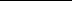 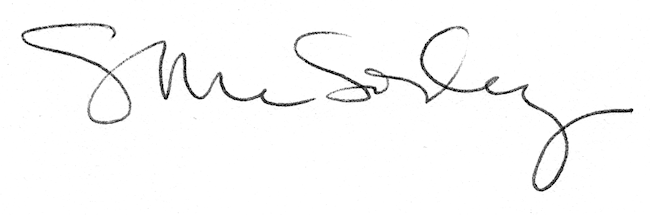 